«Балқаш қаласы жалпы білім беретін №9 орта мектебі» КММ«Өміріңнің бақытты сәттері» атты  өткізілген тренинг – сабағының  ақпарыНаурыз айында «Өмірге ия деп айт! » науқанының жоспары бойынша 5 сынып оқушыларымен «Өміріңнің бақытты сәттері» атты тренинг- сабақ өткізілді. Тренинг барысында оқушылардың көңіл- күйі жақсы болды. Тренинг-сабақ мақсаты:агрессивті мінез- құлықтың алдын алу.Тренинг барысында төмендегідей жаттығулар өткізілді. «Бәтеңкедегі тас» жаттығуы;«Өміріңнің бақытты сәттері» жаттығуы;«Өз-өзіңе мақтау сөз» жаттығуы;«Сағат бойынша достар» жаттығуы;«Ауа-райы» жаттығуы; Жаттығу жасау барысында оқушылардың көңіл- күйлері көтеріліп, әрбір адамның жан дүниесінде болатын әр түрлі көңіл күйге құрметпен қарау керек екендерін түсінді.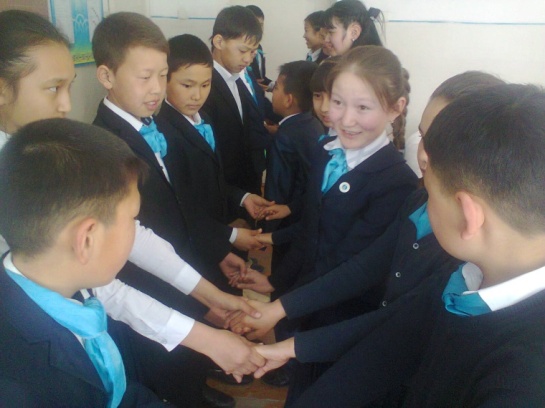 